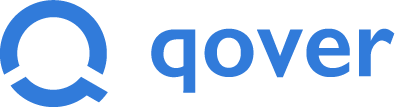 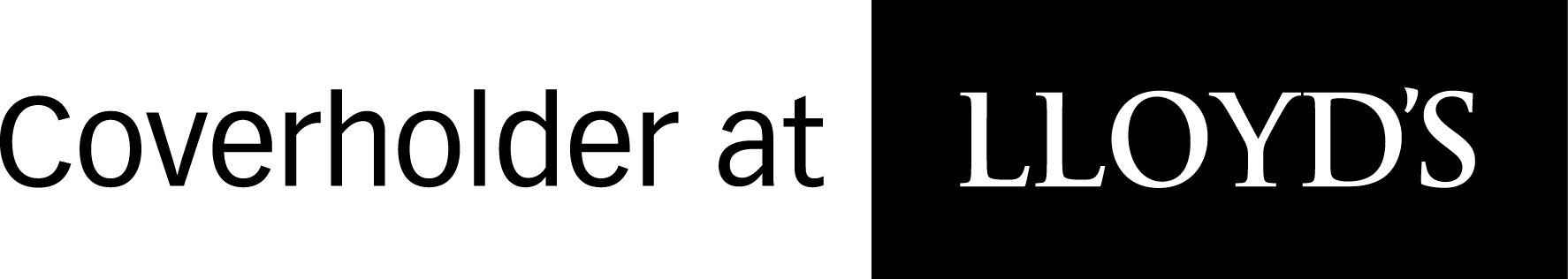 Politique de confidentialité de donnéesRésuméQover traite en tant que contrôleur, les Données Personnelles qu'il obtient conformément à sa Politique de Confidentialité et tel que résumée ci-après. Le terme « Données Personnelles » ou « Renseignements Personnels » renvoie à des renseignements individuels identifiables concernant une personne, tels que son nom, sa date de naissance, son adresse électronique, les données relatives à sa santé ou son adresse postale. Qover peut être amené à traiter les Données Personnelles afin d'organiser la couverture d'assurance de l'assuré (y compris les réclamations et les renouvellements), de se conformer à des exigences légales, d'administrer le compte, d'assurer le service à la clientèle, d'effectuer des contrôles et des analyses statistiques, de prévenir la fraude et commercialiser ses produits et services.Afin d'organiser la couverture d'assurance de l'assuré, ou de traiter une demande, Qover peut divulguer des données personnelles à d'autres parties telles que les partenaires d'assurance, les souscripteurs et les experts en sinistres qui agissent pour Qover en vue d'un traitement ultérieur. Cela peut inclure des données personnelles communiquées à des organismes juridiques ou instances de contrôle afin de se conformer à diverses réglementations juridiques. Qover s'efforcera de veiller à ce que toutes les données traitées ou divulguées soient protégées de manière appropriée par des mesures techniques et opérationnelles de sécurité et des mesures contractuelles dans les cas appropriés.Qover peut également corriger, modifier ou supprimer toute donnée inexacte et l'assuré pourra nous informer de tout changement en contactant Qover à l'adresse indiquée dans vos conditions particulières d’assurance. L'assuré a le droit de demander l'accès, la rectification ou l'effacement de ses Données Personnelles. Qover ne conservera que les Données Personnelles aussi longtemps qu'il est raisonnablement nécessaire aux fins pour lesquelles elles ont été recueillies ou pour se conformer aux exigences légales, éthiques ou de conservation de documents.Les questions concernant les pratiques de Qover en matière de protection des données doivent nous être adressées : Pour modifier vos données personnelles, contactez : contact@qover.be Pour demander une suppression, une copie de Données Personnelles ou pour toute autre question concernant les données individuelles, contactez privacy@qover.be Vous avez à tout moment le droit de déposer une plainte auprès de l'autorité de contrôle en vous adressant à la Commission Belge de la Vie Privée, en contactant commission@privacycommission.bePolitiqueLes documents ci-dessous vous informe de nos politiques concernant la collecte, l'utilisation et la divulgation des Renseignements Personnels que nous recevons des utilisateurs du site.Nous nous engageons à assurer la protection de tous les Renseignements Personnels que nous détenons et à remplir nos responsabilités et obligations en vertu de la législation sur la protection des données, en particulier conformément à la Loi Belge du 8 décembre 1992 sur la protection de la vie privée par rapport au traitement des données à caractère personnel. En fournissant des Renseignements Personnels, vous consentez à ce que nous puissions traiter ces informations conformément à la présente Politique de Confidentialité et au Règlement (UE) 2016/679 du Parlement européen et du Conseil du 27 avril 2016 relatif à la protection des personnes physiques à l'égard du traitement des données à caractère personnel et à la libre circulation de ces données, et abrogeant la directive 95/46/CE (ci-après dénommé le "règlement général sur la protection des données").Modifications à la présente Politique de ConfidentialitéCette Politique de Confidentialité entre en vigueur le 18/01/2017 et restera en active sauf en cas d'éventuels changements de ses dispositions à l'avenir qui prendront effet dès leur publication sur la présente page. Nous nous réservons le droit de mettre à jour ou de modifier notre Politique de Confidentialité à tout moment et nous vous invitons à vérifier cette Politique de Confidentialité régulièrement. Si vous continuez à utiliser notre Service après la publication des modifications à la Politique de Confidentialité sur cette page, cela constituera pour nous une preuve de votre prise de connaissance de ces modifications ainsi que votre consentement à respecter et à être lié par la Politique de Confidentialité.